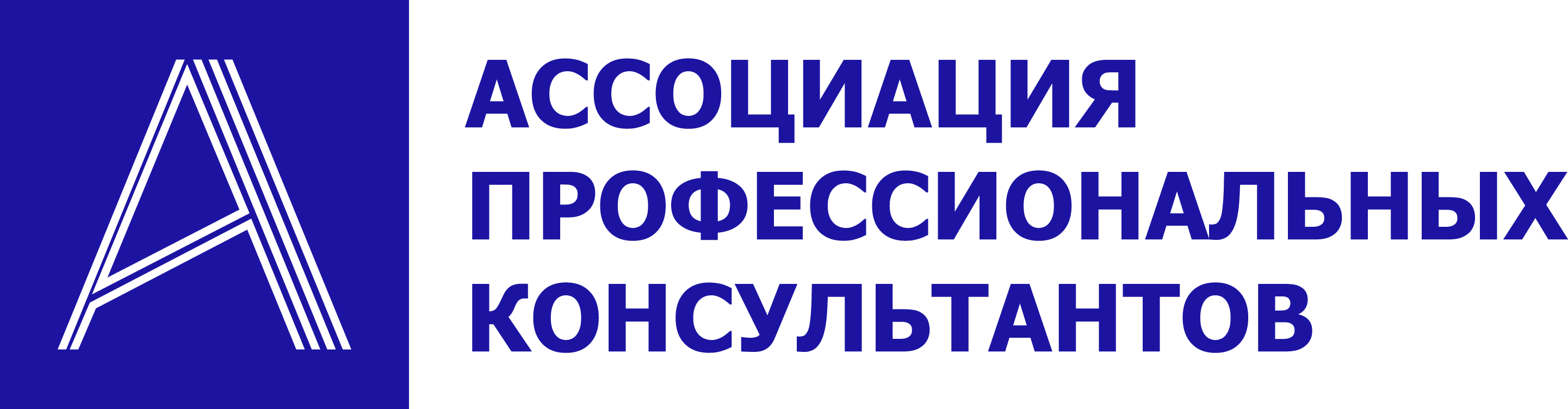 Association of professional counselorswww.apcrus.come-mail: info@apcrus.comЛИЧНЫЙ РЕГИСТРАЦИОННЫЙ БЛАНКЯ, выражаю желание стать членом Ассоциации профессиональных консультантов, разделяю и готов следовать уставу и этическому кодексу :           Фамилия													Имя														Отчество													Число, месяц, год рождения													Специальность, должность														Образование														Адрес электронной почты для перепискиСтрана,  республика, край, областьГород														Улица                                                                   дом                                   квартира														телефоны													Уровень участия в АПК: _____________________________________При вступлении в оплачивается вступительный взнос:Наблюдательное — 1000 руб.Консультант 2 категории — 2000 руб.Консультант 1 категории — 2500 руб.Консультант высшей категории — 3000 руб.СУПЕРВИЗОР — 3500 руб.ТРЕНЕР — 10000 руб.Дата                                                      Подпись _________________/_________________________/